江苏省邮政管理局关于2023年3月份邮政业消费者申诉情况的通告一、总体情况2023年3月，江苏省邮政管理局通过“12305”邮政行业消费者申诉电话和申诉网站共处理消费者申诉4065件，环比下降33.31%，同比增长49.39%。申诉中涉及邮政服务问题的103件，占总申诉量的2.53%；涉及快递服务问题的3962件，占总申诉量的97.47%。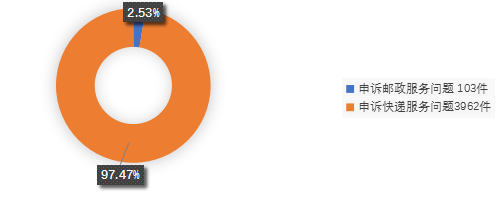 图1：2023年3月邮政业消费者申诉数量结构图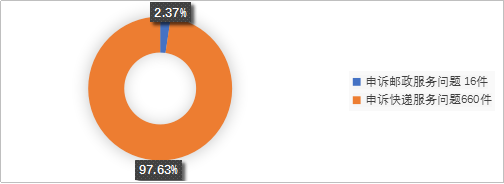 图2：2023年3月邮政业消费者有效申诉数量结构图消费者申诉均依法依规做了调解处理，为消费者挽回经济损失179.39万元。消费者对邮政管理部门有效申诉处理工作满意率为98.6％，对邮政企业有效申诉处理满意率为91.67％，对快递企业有效申诉处理满意率为98.41％。二、邮政服务申诉情况（一）消费者对邮政服务问题申诉情况3月，消费者对邮政服务问题申诉103件，环比下降21.37%，同比增长22.62%。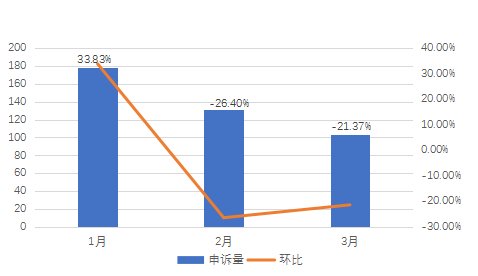 图3:2023年3月邮政服务问题申诉数量图表1.2023年3月邮政服务问题申诉情况统计消费者对邮政服务申诉的主要问题是延误、丢失短少和投递服务，分别占申诉总量的43.69%、30.10%、23.30%。邮政服务问题申诉环比下降明显的是收寄服务和其他；邮政服务问题申诉同比下降明显的是收寄服务和损毁。（二）邮政服务申诉主要问题二级原因情况邮件延误申诉中主要二级原因占比是中转或运输延误；投递服务问题申诉中主要占比是虚假签收；丢失短少问题申诉中主要占比是对企业赔偿金额不满。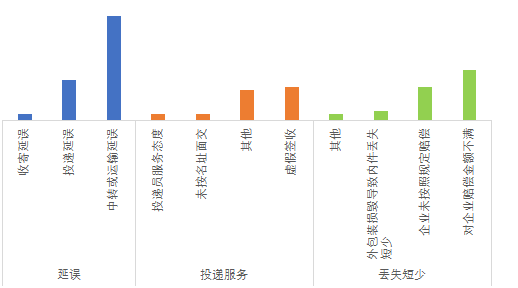 图4:邮政服务申诉主要问题二级原因分类图（三）消费者对邮政服务问题有效申诉情况消费者对邮政服务问题有效申诉16件，环比下降33.33%，同比增长166.67%。表2.邮政服务问题有效申诉情况统计消费者对邮政服务有效申诉的主要问题是丢失短少、投递服务、延误，分别占有效申诉总量的37.5%、25.00%、25.00%。三、快递服务申诉情况（一）消费者对快递服务问题申诉情况3月，消费者对快递服务问题申诉3962件，环比下降33.57%，同比增长50.25％。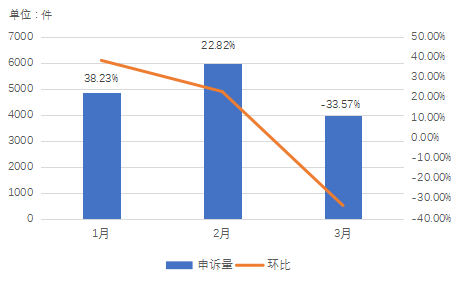 图5:2023年3月快递服务问题申诉数量图表3.快递服务申诉情况统计快递服务申诉的主要问题是丢失短少、损毁和延误，分别占申诉总量46.49%，18.17%和16.23%。其中，环比增长明显的是代收货款；同比均呈增长趋势。(二) 快递服务申诉主要问题二级原因情况快件丢失短少申诉中主要占比是企业未按规定赔偿，快件损毁申诉中主要占比是对企业赔偿金额不满，快件延误申诉中主要占比是中转或运输延误。图6:快递服务申诉主要问题二级原因分类图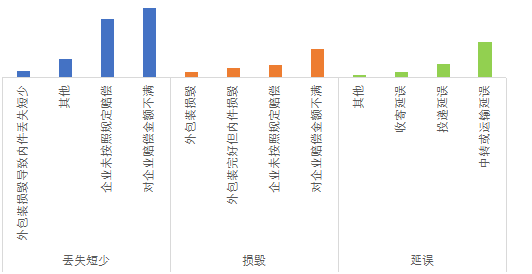 （三）消费者对快递服务问题有效申诉情况3月，消费者对快递服务问题有效申诉660件，环比下降53.22%，同比增长84.36％。表4.3月快递服务问题有效申诉情况统计消费者对快递服务有效申诉的主要问题是丢失短少、延误和投递服务，分别占有效申诉总量的33.79%、30.91%、19.09%。消费者对快递服务问题有效申诉环比增长明显的是违规收费和代收货款；有效申诉同比除代收货款外均呈增长趋势。（四）消费者对快递企业申诉情况3月，全省主要快递企业申诉率（百万件快件收投业务量）平均为2.04，有效申诉率平均为0.362。消费者对快递企业申诉主要问题中，快件延误申诉率平均为0.33，快件丢失短少申诉率平均为1.00，快件损毁申诉率平均为0.38，投递服务申诉率平均为0.25。表5.主要快递企业申诉情况单位：申诉件数/百万件快件收投业务量注：按企业名称拼音首字母顺序排列（五）各市快递服务申诉情况3月，全省快递企业平均申诉率为2.16，其中南京申诉率较高，为3.73，盐城申诉率较低，为1.11；全省平均有效申诉率为0.37，其中南京有效申诉率较高，为0.49，泰州和宿迁有效申诉率较低，为0.22。表6.各市快递服务申诉情况单位：申诉件数/百万件快件收投业务量（六）主要快递企业申诉处理工作综合指数情况3月全省主要快递企业申诉处理工作综合指数平均为91.20，16家主要寄递企业中高于平均数的快递企业有15家，低于平均数的有1家；其中较低的邮政快递（EMS）为84.92。表7.主要快递企业申诉处理工作评价注：1、申诉处理工作综合指数，是对企业申诉处理工作质量的综合评价，根据企业申诉处理工作水平由高到低排序。综合指数相同时，按企业名称拼音首字母升序排列。2、综合指数考核参数包含一次结案率、逾期率、企业答复不规范率、企业答复不属实率、工作满意率等五个指标。（数据来源于系统自动生成）四、各市邮政管理局申诉处理工作综合指数情况各市邮政管理局申诉处理工作综合指数平均为98.14，高于全省平均数的有11个，综合指数较低的南通市为92.4。表8.各市邮政管理局申诉处理工作评价注：1、申诉处理工作综合指数，是对各市邮政管理局申诉处理工作质量的综合评价，根据市局申诉处理工作水平由高到低排序。综合指数相同时，按地区名称拼音首字母升序排列。    2、综合指数考核参数包含一次结案率、逾期率、正确率、工作满意率等四个指标。（数据来源于系统自动生成）序号申诉内容件数占比%环比%同比%函件包件汇兑报刊集邮其他1延误4543.69 -41.5640.62113200022丢失短少3130.10 3.3372.2242700003投递服务2423.30 33.3320.0017700004损毁21.94 0.00-66.670100015其他10.97 -66.670.000100006收寄服务00.00 -100.00-100.00000000总计总计103100.00 -21.3722.6232680003序号申诉问题申诉问题申诉件数申诉件数占比例%环比%同比增长%1丢失短少包件5637.50 -25.00 200.00 2丢失短少函件1637.50 -25.00 200.00 3投递服务函件3425.00 100.00 100.00 4投递服务包件1425.00 100.00 100.00 5延误包件4425.00 -69.23 100.00 6损毁包件116.25 0.00 /7其他包件116.25 //161616100.00 -33.33 166.67 序号申诉内容本月占比%环比%同比%1丢失短少184246.49 -23.0689.702损毁72018.17 -1.7726.093延误64316.23 -64.3415.864投递服务55714.06 -31.8242.825收寄服务812.04 -12.909.466违规收费571.44 29.55147.837其他541.36 -29.878.008代收货款80.20 166.67166.67合计合计3962100.00 -33.5750.25序号申诉内容有效申诉件数占比%环比%同比%1丢失短少22333.79-47.9060.432延误20430.91-60.6996.153投递服务12619.09-58.0093.854损毁6910.45-41.5368.295收寄服务192.88-9.52280.006违规收费91.36200.00200.007其他71.06-66.67600.008代收货款30.45200.00/合计合计660100.00 -53.2284.36序号企业名称申诉率申诉率分布申诉率分布申诉率分布申诉率分布有效申诉率序号企业名称申诉率延误丢失短少损毁投递服务有效申诉率1  DHL3.35 0.00 0.00 0.00 1.68 0.000 2 FedEx8.03 0.00 2.01 2.01 2.01 4.017 3 UPS11.69 0.00 11.69 0.00 0.00 0.000 4 丹鸟5.88 0.66 2.58 1.62 0.72 2.401 5 德邦快递21.18 2.52 7.74 6.06 2.76 9.120 6 丰网速运2.39 0.37 0.90 0.52 0.60 0.000 7 极兔速递0.53 0.09 0.28 0.03 0.11 0.000 8 京东3.52 0.39 1.76 0.94 0.32 0.727 9 跨越速运0.49 0.00 0.08 0.24 0.00 0.000 10 申通快递2.15 0.22 1.31 0.24 0.25 0.000 11 顺丰速运2.11 0.16 0.54 1.17 0.13 0.005 12 邮政（EMS）3.65 1.02 1.72 0.26 0.54 1.281 13 圆通速递1.26 0.15 0.72 0.22 0.15 0.004 14 韵达快递1.83 0.29 1.24 0.12 0.17 0.005 15 中通快递0.55 0.07 0.32 0.07 0.09 0.000 平均平均2.04 0.33 1.00 0.38 0.25 0.362 序号地市申诉率主要问题申诉率分布主要问题申诉率分布主要问题申诉率分布主要问题申诉率分布有效申诉率序号地市申诉率延误丢失短少损毁投递服务有效申诉率1南京3.73 0.48 1.91 0.74 0.42 0.49 2无锡2.69 0.21 1.60 0.54 0.28 0.43 3徐州1.54 0.35 0.58 0.26 0.27 0.38 4常州1.21 0.21 0.44 0.21 0.26 0.35 5苏州2.59 0.50 1.25 0.41 0.34 0.35 6南通2.07 0.43 1.01 0.27 0.24 0.48 7连云港1.28 0.38 0.36 0.31 0.21 0.31 8淮安1.26 0.24 0.53 0.19 0.16 0.26 9盐城1.11 0.22 0.38 0.24 0.18 0.31 10扬州1.59 0.26 0.57 0.33 0.30 0.38 11镇江1.50 0.08 0.70 0.43 0.18 0.27 12泰州1.47 0.25 0.51 0.34 0.27 0.22 13宿迁1.65 0.19 0.69 0.21 0.46 0.22 全省平均全省平均2.16 0.35 1.02 0.39 0.30 0.37 序号企业名称申诉处理工作综合指数序号企业名称申诉处理工作综合指数1DHL10010顺丰速运98.522UPS10011丹鸟快递98.243FedEx10012圆通速递97.784中通快递10013德邦快递94.495跨越速运10014丰网速运94.086京东快递99.3615菜鸟驿站(江苏)92.97韵达快递99.3216邮政快递（EMS）84.928极兔速递99.3全省平均全省平均91.29申通快递99.26全省平均全省平均91.2序号城市申诉处理工作综合指数序号城市申诉处理工作综合指数1徐州市1008南京市99.942苏州市1009连云港市99.863盐城市10010常州市99.834扬州市10011无锡市99.675镇江市10012淮安市96.056泰州市10013南通市92.47宿迁市100平均平均98.14